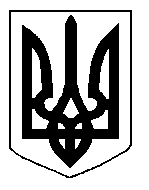 БІЛОЦЕРКІВСЬКА МІСЬКА РАДА	КИЇВСЬКОЇ ОБЛАСТІ	Р І Ш Е Н Н Я
від  28 лютого  2019 року                                                                        № 3481-67-VIIПро поновлення договору оренди землі Товариству з обмеженою відповідальністю «Укрюг» за адресою: вул. Томилівська, 45Розглянувши звернення постійної комісії з питань земельних відносин та земельного кадастру, планування території, будівництва, архітектури, охорони пам’яток, історичного середовища та благоустрою до міського голови від 29 січня 2019 року №24/2-17, протокол постійної комісії з питань  земельних відносин та земельного кадастру, планування території, будівництва, архітектури, охорони пам’яток, історичного середовища та благоустрою від 29 січня 2019 року №162, заяву товариства з обмеженою відповідальністю «Укрюг» від 17 січня 2019 року №365, відповідно до ст.ст. 12, 93, 122, 124, 125, 126, ч.2 ст. 134  Земельного кодексу України, ст. 33 Закону України «Про оренду землі», ч. 5 ст. 16 Закону України «Про Державний земельний кадастр», ч.3 ст. 24 Закону України «Про регулювання містобудівної діяльності», п. 34 ч. 1 ст. 26 Закону України «Про місцеве самоврядування в Україні», міська рада вирішила:1.Поновити договір оренди землі від 24 січня 2014 року №13, який зареєстрований в Державному реєстрі речових прав на нерухоме майно, як інше речове право від 04 березня 2014 року №5055678 Товариству з обмеженою відповідальністю «Укрюг» з цільовим призначенням 11.02. Для розміщення та експлуатації основних, підсобних і допоміжних будівель та споруд підприємств переробної, машинобудівної та іншої промисловості (вид використання – для експлуатації та обслуговування виробничої бази, нежитлові будівлі літ. «А-2», «Б», «Ж», «Е», «З», «К», «Ф», «С», «Х», «Т») за адресою: вул. Томилівська, 45, площею 1,8970 га (з них: під капітальною одноповерховою забудовою – 0,8405 га, під тимчасовою – 0,0067 га, під спорудами – 0,0829 га, під проїздами, проходами та площадками – 0,8572 га, під зеленими насадженнями – 0,1097 га)  строком на 5 (п’ять) років, за рахунок земель населеного пункту м. Біла Церква. Кадастровий номер: 3210300000:05:009:0005.2.Особі, зазначеній в цьому рішенні звернутися до управління регулювання земельних відносин Білоцерківської міської ради для укладення додаткової угоди про поновлення договору оренди землі від 24 січня 2014 року №13 (шляхом викладення договору у новій редакції відповідно до внесених змін в чинне законодавство та Типовий договір оренди землі) та зареєструвати дану угоду в порядку визначеному чинним законодавством України.3.Контроль за виконанням цього рішення покласти на постійну комісію з питань  земельних відносин та земельного кадастру, планування території, будівництва, архітектури, охорони пам’яток, історичного середовища та благоустрою.Міський голова             	                                                                     Г. Дикий